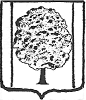 АДМИНИСТРАЦИЯ ПАРКОВСКОГО СЕЛЬСКОГО ПОСЕЛЕНИЯТИХОРЕЦКОГО РАЙОНАПОСТАНОВЛЕНИЕ проектот ________________                                                                              № _____пос. ПарковыйОб установлении платы за резервирование места семейного (родового) захоронения, превышающего размер бесплатно предоставляемого места родственного захоронения на общественных кладбищах на территории Парковского сельского поселения Тихорецкого районаВ соответствии со статьёй 21 Федерального закона от 12 января                                 1996 года №  8-ФЗ «О погребении и похоронном деле», статьёй 22 Закона Краснодарского края от 4 февраля 2004 года № 666-КЗ «О погребении и похоронном деле в Краснодарском крае» п о с т а н о в л я ю:1. Установить плату за резервирование места семейного (родового) захоронения, превышающего размер бесплатно предоставляемого места родственного захоронения на общественных кладбищах на территории Парковского сельского поселения Тихорецкого района 7000 (семь тысяч) рублей за 1 квадратный метр земельного участка.2.Определить, что размер единовременной платы, указанной в пункте 1 настоящего постановления подлежит обязательной ежегодной корректировке на уровень инфляции.3. Общему отделу администрации Парковского сельского поселения Тихорецкого района (Лукьянова Е.В.) обеспечить обнародование настоящего постановления в установленном порядке и разместить на официальном сайте Парковского сельского поселения Тихорецкого района в информационно-телекоммуникационной сети «Интернет». 4.Контроль за выполнением настоящего постановления оставляю за собой.5.Настоящее постановление вступает в силу со дня его официального обнародования.Глава Парковского сельского поселенияТихорецкого района								       Н.Н. Агеев